                            Danderhall After School Club                                danderhall.asc@gmail.com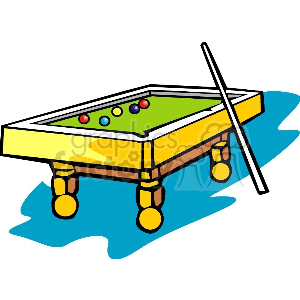 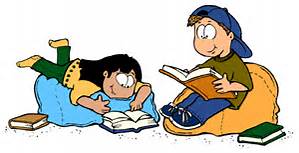 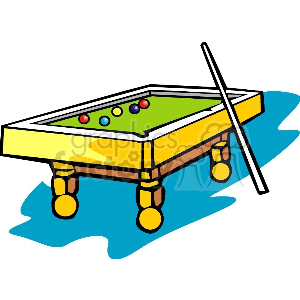 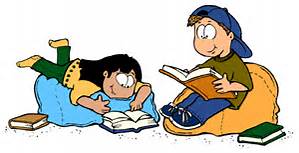                                  Danderhall After School club                                    Let your children play, relax or be creative                                                            Children are care for by qualified staff                                                                       Play with their friend’s                                                  Children have a healthy snack when they arrive                                            Outdoor play and indoor play are available to all at all times.                                                    Daily sessions for children from the age of four                                                             Pick up from Nursery and Playgroup                                                                          Daily sessions £9.35                                                  Outdoor Games                                            Arts and crafts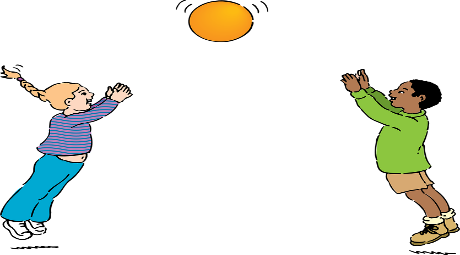 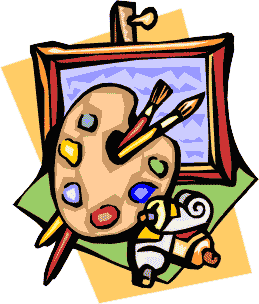 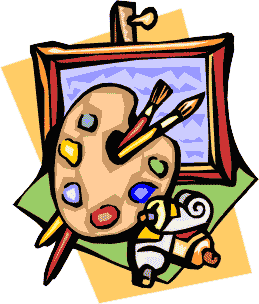 